Cafer Sadık Abalıoğlu Eğitim ve Kültür Vakfı’na ait Zaferiye Abalıoğlu Bilim ve Sanat Merkezi Salonu’nu aşağıdaki şartlarda kiralamak istiyorum.Gereğini bilgilerinize arz ederim.Ad-SoyadTarihİmzaBAŞVURU SAHİBİ KİŞİ/KURUMETKİNLİKAdıÖzetiSüresiSalonu Teslim Alış TarihiSalonu Teslim Ediş TarihiSalonun BedeliAdıYasal StatüsüResmi AdresiTelefon Numarası                 (Sabit Hat-Cep)Fax NumarasıE posta AdresiWeb Adresi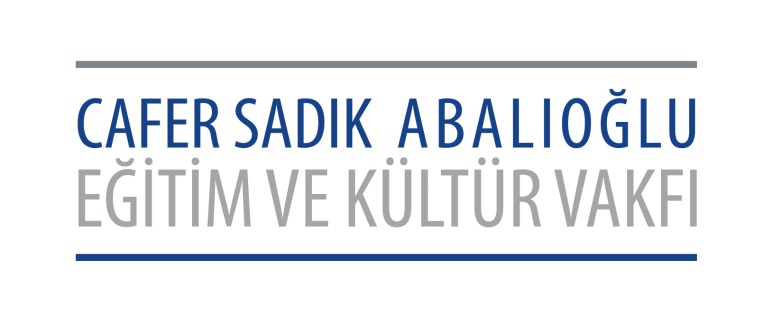 